교육기본수칙, 개인정보 수집에 대한 내용을 숙지 및 동의하며,본 신청서에 기재한 사항은 사실과 다름 없음을 확인합니다.년        월        일신청자(성명):                (인)경기 MICE 취업 스쿨 - 청년 MICE 직무과정 참가 신청서 -경기 MICE 취업 스쿨 - 청년 MICE 직무과정 참가 신청서 -경기 MICE 취업 스쿨 - 청년 MICE 직무과정 참가 신청서 -경기 MICE 취업 스쿨 - 청년 MICE 직무과정 참가 신청서 -경기 MICE 취업 스쿨 - 청년 MICE 직무과정 참가 신청서 -경기 MICE 취업 스쿨 - 청년 MICE 직무과정 참가 신청서 -경기 MICE 취업 스쿨 - 청년 MICE 직무과정 참가 신청서 -경기 MICE 취업 스쿨 - 청년 MICE 직무과정 참가 신청서 -경기 MICE 취업 스쿨 - 청년 MICE 직무과정 참가 신청서 -경기 MICE 취업 스쿨 - 청년 MICE 직무과정 참가 신청서 -경기 MICE 취업 스쿨 - 청년 MICE 직무과정 참가 신청서 -경기 MICE 취업 스쿨 - 청년 MICE 직무과정 참가 신청서 -경기 MICE 취업 스쿨 - 청년 MICE 직무과정 참가 신청서 -1. 참가자 정보  * 모든 항목을 빠짐없이 기입해주시기 바랍니다.  (‘경기도 일하는 청년통장’ 대상자 중복지원 불가)1. 참가자 정보  * 모든 항목을 빠짐없이 기입해주시기 바랍니다.  (‘경기도 일하는 청년통장’ 대상자 중복지원 불가)1. 참가자 정보  * 모든 항목을 빠짐없이 기입해주시기 바랍니다.  (‘경기도 일하는 청년통장’ 대상자 중복지원 불가)1. 참가자 정보  * 모든 항목을 빠짐없이 기입해주시기 바랍니다.  (‘경기도 일하는 청년통장’ 대상자 중복지원 불가)1. 참가자 정보  * 모든 항목을 빠짐없이 기입해주시기 바랍니다.  (‘경기도 일하는 청년통장’ 대상자 중복지원 불가)1. 참가자 정보  * 모든 항목을 빠짐없이 기입해주시기 바랍니다.  (‘경기도 일하는 청년통장’ 대상자 중복지원 불가)1. 참가자 정보  * 모든 항목을 빠짐없이 기입해주시기 바랍니다.  (‘경기도 일하는 청년통장’ 대상자 중복지원 불가)1. 참가자 정보  * 모든 항목을 빠짐없이 기입해주시기 바랍니다.  (‘경기도 일하는 청년통장’ 대상자 중복지원 불가)1. 참가자 정보  * 모든 항목을 빠짐없이 기입해주시기 바랍니다.  (‘경기도 일하는 청년통장’ 대상자 중복지원 불가)1. 참가자 정보  * 모든 항목을 빠짐없이 기입해주시기 바랍니다.  (‘경기도 일하는 청년통장’ 대상자 중복지원 불가)1. 참가자 정보  * 모든 항목을 빠짐없이 기입해주시기 바랍니다.  (‘경기도 일하는 청년통장’ 대상자 중복지원 불가)1. 참가자 정보  * 모든 항목을 빠짐없이 기입해주시기 바랍니다.  (‘경기도 일하는 청년통장’ 대상자 중복지원 불가)1. 참가자 정보  * 모든 항목을 빠짐없이 기입해주시기 바랍니다.  (‘경기도 일하는 청년통장’ 대상자 중복지원 불가)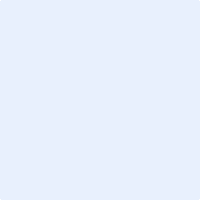 성 명성 별성 별성 별주민번호 정보시스템 등록용 정보시스템 등록용휴대폰예) 010-1234-5678예) 010-1234-5678예) 010-1234-5678예) 010-1234-5678예) 010-1234-5678예) 010-1234-5678예) 010-1234-5678 반드시 본인 휴대폰 기재 반드시 본인 휴대폰 기재이메일 합격 및 교육 안내사항 공지용 합격 및 교육 안내사항 공지용주 소 주민등록상 소재지 주소 주민등록상 소재지 주소교육신청경로예) 협회페이스북, 취업커뮤니티, 학과 블로그, 교내 게시판 포스터, 교수님 추천 등예) 협회페이스북, 취업커뮤니티, 학과 블로그, 교내 게시판 포스터, 교수님 추천 등2. 최종 학력 사항2. 최종 학력 사항2. 최종 학력 사항2. 최종 학력 사항2. 최종 학력 사항2. 최종 학력 사항2. 최종 학력 사항2. 최종 학력 사항2. 최종 학력 사항2. 최종 학력 사항2. 최종 학력 사항2. 최종 학력 사항2. 최종 학력 사항학교명전공전공전공학년(재학시)졸업(예정)년도졸업(예정)년도졸업(예정)년도3. 특기 사항  * 해당사항에 v 표시해주시기 바랍니다.3. 특기 사항  * 해당사항에 v 표시해주시기 바랍니다.3. 특기 사항  * 해당사항에 v 표시해주시기 바랍니다.3. 특기 사항  * 해당사항에 v 표시해주시기 바랍니다.3. 특기 사항  * 해당사항에 v 표시해주시기 바랍니다.3. 특기 사항  * 해당사항에 v 표시해주시기 바랍니다.3. 특기 사항  * 해당사항에 v 표시해주시기 바랍니다.3. 특기 사항  * 해당사항에 v 표시해주시기 바랍니다.3. 특기 사항  * 해당사항에 v 표시해주시기 바랍니다.3. 특기 사항  * 해당사항에 v 표시해주시기 바랍니다.3. 특기 사항  * 해당사항에 v 표시해주시기 바랍니다.3. 특기 사항  * 해당사항에 v 표시해주시기 바랍니다.3. 특기 사항  * 해당사항에 v 표시해주시기 바랍니다.외국어외국어언어언어구사능력구사능력구사능력구사능력구사능력공인어학성적공인어학성적공인어학성적공인어학성적외국어외국어언어언어구사능력구사능력구사능력구사능력구사능력시험명시험명시험명점수(등급)외국어외국어영어영어외국어외국어기타언어 
(        )기타언어 
(        )자격증자격증자격증명자격증명자격증명자격증명자격증명자격증명자격증명발급일자발급일자발급일자발급기관자격증자격증자격증자격증자격증자격증4. MICE행사 참여경력  * 관련 있는 행사를 최근 순으로 3개까지 기재하되, 없을 경우 공란4. MICE행사 참여경력  * 관련 있는 행사를 최근 순으로 3개까지 기재하되, 없을 경우 공란4. MICE행사 참여경력  * 관련 있는 행사를 최근 순으로 3개까지 기재하되, 없을 경우 공란4. MICE행사 참여경력  * 관련 있는 행사를 최근 순으로 3개까지 기재하되, 없을 경우 공란4. MICE행사 참여경력  * 관련 있는 행사를 최근 순으로 3개까지 기재하되, 없을 경우 공란4. MICE행사 참여경력  * 관련 있는 행사를 최근 순으로 3개까지 기재하되, 없을 경우 공란4. MICE행사 참여경력  * 관련 있는 행사를 최근 순으로 3개까지 기재하되, 없을 경우 공란4. MICE행사 참여경력  * 관련 있는 행사를 최근 순으로 3개까지 기재하되, 없을 경우 공란4. MICE행사 참여경력  * 관련 있는 행사를 최근 순으로 3개까지 기재하되, 없을 경우 공란4. MICE행사 참여경력  * 관련 있는 행사를 최근 순으로 3개까지 기재하되, 없을 경우 공란4. MICE행사 참여경력  * 관련 있는 행사를 최근 순으로 3개까지 기재하되, 없을 경우 공란4. MICE행사 참여경력  * 관련 있는 행사를 최근 순으로 3개까지 기재하되, 없을 경우 공란4. MICE행사 참여경력  * 관련 있는 행사를 최근 순으로 3개까지 기재하되, 없을 경우 공란행사명행사명기간기간주최주최담당업무(세부사항 기재)담당업무(세부사항 기재)담당업무(세부사항 기재)담당업무(세부사항 기재)담당업무(세부사항 기재)담당업무(세부사항 기재)담당업무(세부사항 기재)5. 인턴십 지원 * 반드시 숙지하여 신청하시기 바랍니다.5. 인턴십 지원 * 반드시 숙지하여 신청하시기 바랍니다.5. 인턴십 지원 * 반드시 숙지하여 신청하시기 바랍니다.5. 인턴십 지원 * 반드시 숙지하여 신청하시기 바랍니다.5. 인턴십 지원 * 반드시 숙지하여 신청하시기 바랍니다.5. 인턴십 지원 * 반드시 숙지하여 신청하시기 바랍니다.5. 인턴십 지원 * 반드시 숙지하여 신청하시기 바랍니다.인턴십 희망 기간 인턴십 희망 기간 인턴십 희망 기간 인턴십 희망 기간 인턴십 희망 기간 인턴십 희망 업종 수요 조사 인턴십 희망 업종 수요 조사 1) 인턴십 가능 기간 체크-기간: 최소 1개월, 최대 2개월 *2개월의 경우 연속된 월만 선택가능  예) 8월~9월, 10월~11월-학기 중, 개인 사유에 의한 인턴십 미참가시 공란8월9월10월11월2) 인턴십 희망 업종 분야 체크(중복 체크 가능)-인턴십 참여기업 모집현황에 따라 업종 분야가 변동 또는 축소될 수 있습니다.*6월 말 인턴십 참여기업 리스트 공개 및 수요조사 예정2) 인턴십 희망 업종 분야 체크(중복 체크 가능)-인턴십 참여기업 모집현황에 따라 업종 분야가 변동 또는 축소될 수 있습니다.*6월 말 인턴십 참여기업 리스트 공개 및 수요조사 예정1) 인턴십 가능 기간 체크-기간: 최소 1개월, 최대 2개월 *2개월의 경우 연속된 월만 선택가능  예) 8월~9월, 10월~11월-학기 중, 개인 사유에 의한 인턴십 미참가시 공란2) 인턴십 희망 업종 분야 체크(중복 체크 가능)-인턴십 참여기업 모집현황에 따라 업종 분야가 변동 또는 축소될 수 있습니다.*6월 말 인턴십 참여기업 리스트 공개 및 수요조사 예정2) 인턴십 희망 업종 분야 체크(중복 체크 가능)-인턴십 참여기업 모집현황에 따라 업종 분야가 변동 또는 축소될 수 있습니다.*6월 말 인턴십 참여기업 리스트 공개 및 수요조사 예정6. 자기소개서  * 신청서 및 자기소개서 기준으로 참가자 선발하오니 성심껏 기재해주시기 바랍니다.6. 자기소개서  * 신청서 및 자기소개서 기준으로 참가자 선발하오니 성심껏 기재해주시기 바랍니다.6. 자기소개서  * 신청서 및 자기소개서 기준으로 참가자 선발하오니 성심껏 기재해주시기 바랍니다.6. 자기소개서  * 신청서 및 자기소개서 기준으로 참가자 선발하오니 성심껏 기재해주시기 바랍니다.6. 자기소개서  * 신청서 및 자기소개서 기준으로 참가자 선발하오니 성심껏 기재해주시기 바랍니다.6. 자기소개서  * 신청서 및 자기소개서 기준으로 참가자 선발하오니 성심껏 기재해주시기 바랍니다.6-1. 경기 MICE 취업 스쿨을 신청하게 된 동기를 구체적으로 기술해주세요. (500자 이내)6-1. 경기 MICE 취업 스쿨을 신청하게 된 동기를 구체적으로 기술해주세요. (500자 이내)6-1. 경기 MICE 취업 스쿨을 신청하게 된 동기를 구체적으로 기술해주세요. (500자 이내)6-1. 경기 MICE 취업 스쿨을 신청하게 된 동기를 구체적으로 기술해주세요. (500자 이내)6-1. 경기 MICE 취업 스쿨을 신청하게 된 동기를 구체적으로 기술해주세요. (500자 이내)6-1. 경기 MICE 취업 스쿨을 신청하게 된 동기를 구체적으로 기술해주세요. (500자 이내)6-2. 본 교육을 통해 얻고자 하는 것과 이루고 싶은 것을 구체적으로 기술해주세요. (500자 이내)6-2. 본 교육을 통해 얻고자 하는 것과 이루고 싶은 것을 구체적으로 기술해주세요. (500자 이내)6-2. 본 교육을 통해 얻고자 하는 것과 이루고 싶은 것을 구체적으로 기술해주세요. (500자 이내)6-2. 본 교육을 통해 얻고자 하는 것과 이루고 싶은 것을 구체적으로 기술해주세요. (500자 이내)6-2. 본 교육을 통해 얻고자 하는 것과 이루고 싶은 것을 구체적으로 기술해주세요. (500자 이내)6-2. 본 교육을 통해 얻고자 하는 것과 이루고 싶은 것을 구체적으로 기술해주세요. (500자 이내)6-3. 취업희망 분야와 장래에 어떤 일을 하고 싶은지에 대해 기술해주세요. (500자 이내)6-3. 취업희망 분야와 장래에 어떤 일을 하고 싶은지에 대해 기술해주세요. (500자 이내)6-3. 취업희망 분야와 장래에 어떤 일을 하고 싶은지에 대해 기술해주세요. (500자 이내)6-3. 취업희망 분야와 장래에 어떤 일을 하고 싶은지에 대해 기술해주세요. (500자 이내)6-3. 취업희망 분야와 장래에 어떤 일을 하고 싶은지에 대해 기술해주세요. (500자 이내)6-3. 취업희망 분야와 장래에 어떤 일을 하고 싶은지에 대해 기술해주세요. (500자 이내)7. 개인정보 수집동의7. 개인정보 수집동의경기 MICE 취업 스쿨 참가를 위한 개인정보 수집/이용(및 제3자 제공)에 대한 동의개인 정보 수집·이용(및 제3자 제공) 동의를 얻은 참가자의 개인정보는 경기 MICE 취업 스쿨 운영을 위하여 수집 및 이용됩니다.수집항목: 성명, 성별, 주민등록번호, 연락처(휴대폰, Email), 학력사항 등수집 및 이용목적: 교육 운영을 위한 참가자 안내, 교육 수료 후 취업현황조사, 취업연계를 위한 정보 안내(채용/모집공고), 교육사업 및 행사 안내 등보유 및 이용기간: 3년경기 MICE 취업 스쿨 참가를 위한 개인정보 수집/이용(및 제3자 제공)에 대한 동의개인 정보 수집·이용(및 제3자 제공) 동의를 얻은 참가자의 개인정보는 경기 MICE 취업 스쿨 운영을 위하여 수집 및 이용됩니다.수집항목: 성명, 성별, 주민등록번호, 연락처(휴대폰, Email), 학력사항 등수집 및 이용목적: 교육 운영을 위한 참가자 안내, 교육 수료 후 취업현황조사, 취업연계를 위한 정보 안내(채용/모집공고), 교육사업 및 행사 안내 등보유 및 이용기간: 3년개인정보 수집/이용에 동의합니까?    ? 